Структурное подразделение  «Детский сад комбинированного вида «Звездочка»муниципального  бюджетного дошкольного образовательного учреждения«Детский сад «Планета детства» комбинированного вида»(КРАТКОСРОЧНЫЙ ПРОЕКТ) «ВТОРАЯ МЛАДШАЯ ГРУППА«День космонавтики»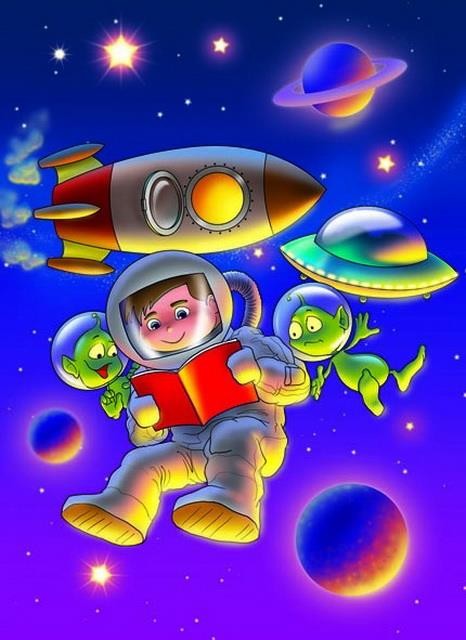                                                                                                     Составители:                                                              воспитатель первой квалификационной категории                                                                                                               Сильвестрова Т.Ю.                                                          воспитатель первой квалификационной категории                                                                                                         Фролова Л.П.                                                                 пос. Чамзинка                                                            2021 -2022уч.гг.Тип проекта: познавательно-творческий.Вид проекта: краткосрочный.Участники проекта: дети 2 младшей группы, педагоги, родители. Проблема: дети не знают праздник - День космонавтики, о первом полёте Юрия Алексеевича Гагарина в космос. Для решения этой проблемы возник этотпроект.Обоснование проблемы:  Родители уделяют недостаточное внимание российским праздникам, а именно, Дню космонавтики.У детей нет знаний о космосе, первом человеке, полетевшем в космос, о существовании праздника в России - День космонавтики.  Цель: Познакомить детей с российским праздником - День космонавтики, с космосом, с первым космонавтом Ю.А. ГагаринымЗадачи:Дать знания детям о российском празднике - День космонавтики, о космосе, о первом космонавте Ю.А. Гагарине. Вызвать интерес к рассматриваниюиллюстраций о космосе. Обучать активности, коллективизму.Активировать слуховые и зрительные анализаторы, развивать у детей речь, воображение и мышление. Развивать умения взаимодействовать друг с другом, побуждать детей к совместной деятельности.Воспитывать уважение к людям, работающих в космосе,дисциплинированность, любознательность. Прививать любовь и чувство гордости к своей стране. Воспитывать у детей умение слушать взрослых.Активизировать словарь: планета, космос, созвездие, ракета, скафандр, луна, вселенная, космонавт. Ожидаемые результаты:Заинтересованность детей темой о космосе, проявление их познавательной активности.Дать детям самостоятельно проявить инициативу: в рассматривании иллюстраций, участию в беседах, дискуссиях, конструирование изстроительного материала, конструктора, ракеты по своему представлению, проявить творчество и детальность в работе.С удовольствием рисуют, лепят, играют.Участие в совместной деятельности родителей, празднования Дня космонавтики.Продукт проектной деятельности: Оформление группы и раздевалке; выставка детских работ «Космическое путешествие»; папка-передвижка для родителей «Праздник 12 апреля - День авиации и космонавтики».Реализация проекта:Работа с родителями:консультация «Знакомим ребенка с космосом»;папка – передвижка « Праздник 12 апреля - День авиации и космонавтики»беседа «Какие формы работы можно использовать при знакомстве детей с космосом, праздником «День космонавтики».поделки и рисунки, сделанные совместно с детьми «Этот удивительныйкосмос».Работа с детьми (см. приложения):Рассматривание материала по теме «Космос»;Беседа «Какое бывает небо?»;Аппликация «Космическое путешествие»;Чтение стихотворений, загадывание загадок на тему «Космос»;Выкладывание из счетных палочек (путем наложения) ракеты, звездочки, самолета, солнышко;Подвижные игры: «Солнышко и дождик», «Солнечные зайчики»;Пальчиковая гимнастика «Тучки», «Солнышко светит»;Сюжетно–ролевая игра «Полёт в космос»;Дыхательная гимнастика «Ветерок»;Физкультминутка «Ракета»;Просмотр мультфильмов «Белка и Стрелка», «Лунтик», «Незнайка на луне».Слушание песен «Разукрасим все планеты» (Барбарики), «Облака белокрылые лошадки».Итог работы:Выставка работ «Этот удивительный космос»Коллективная работа с детьми «Космическое путешествие»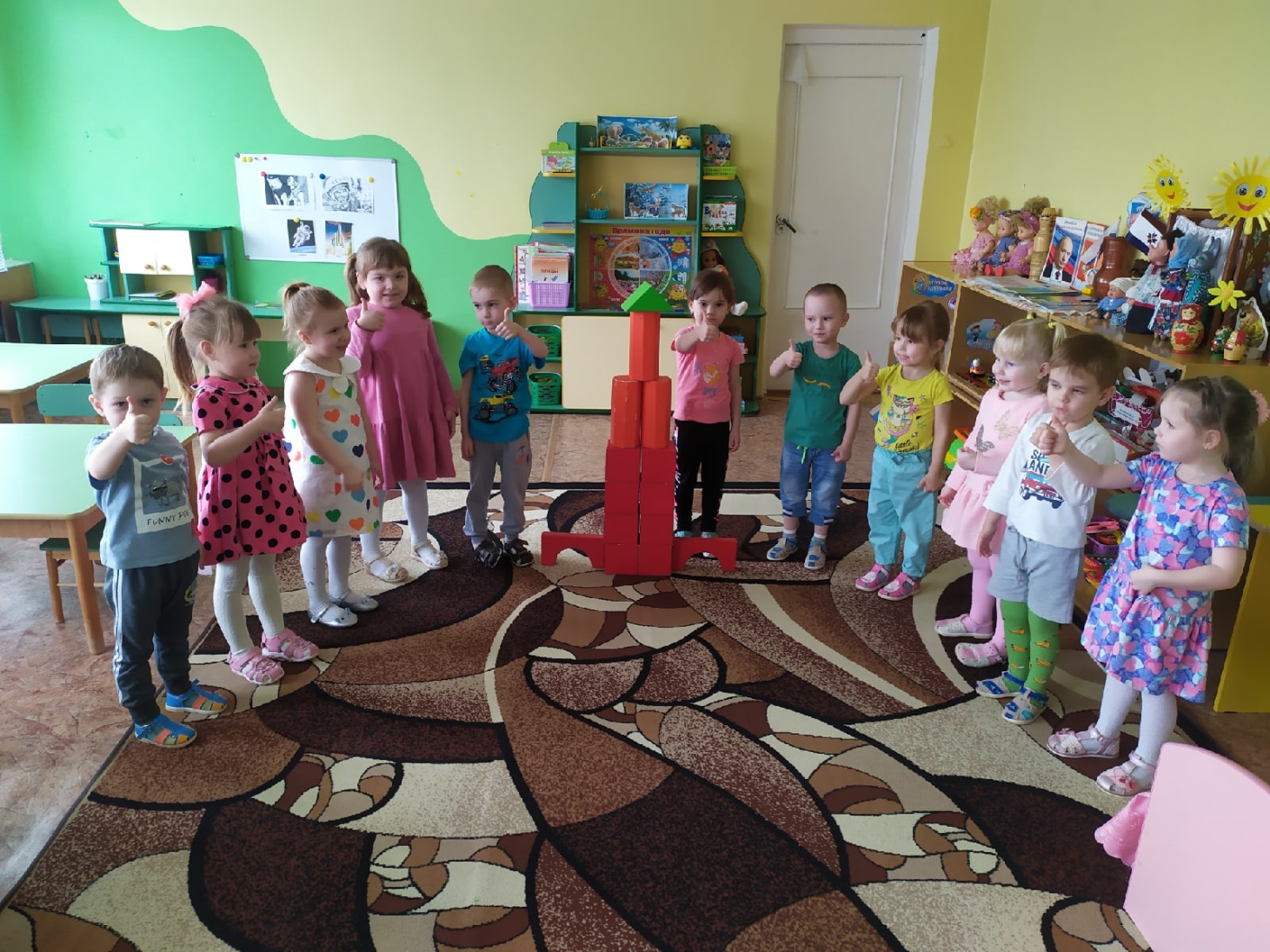 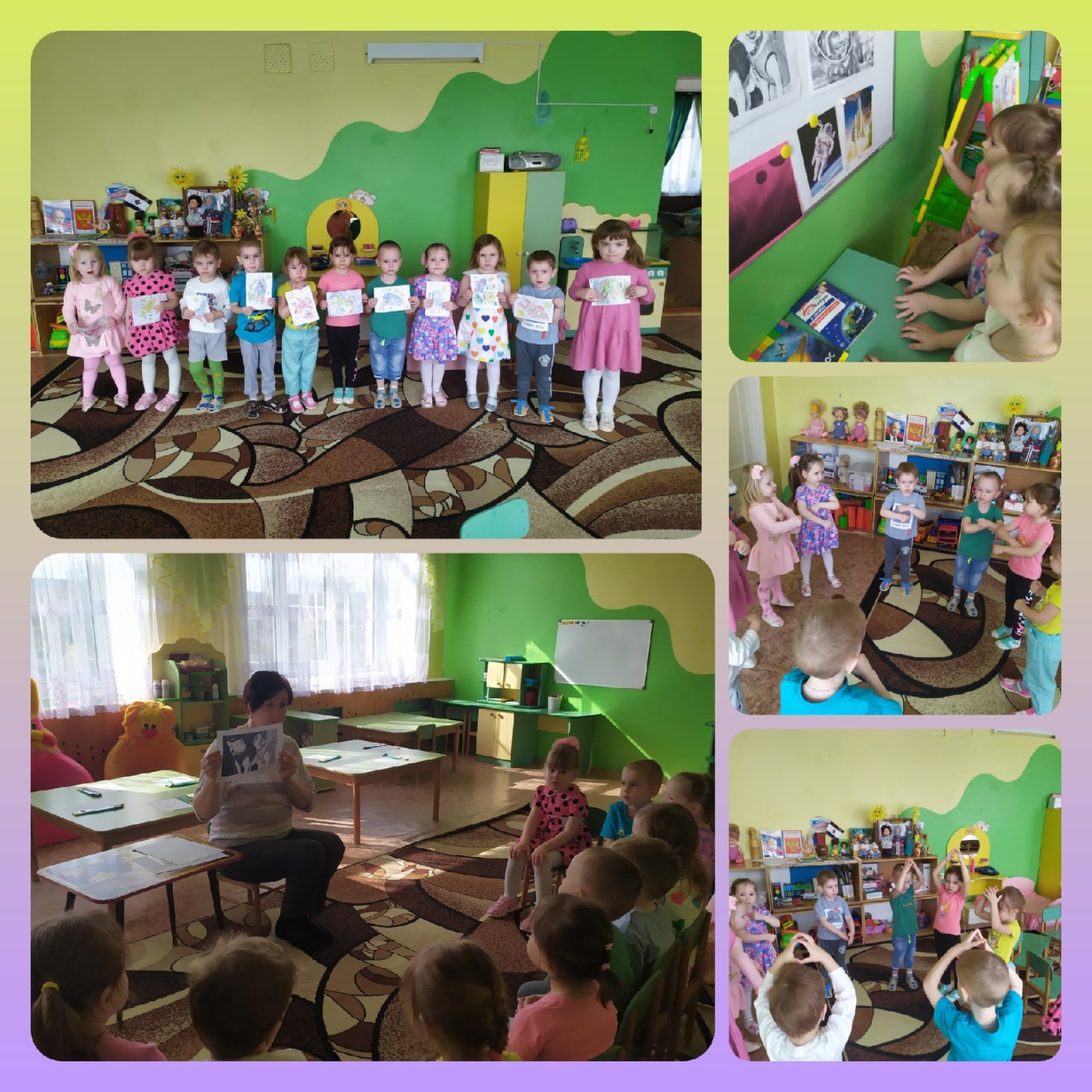 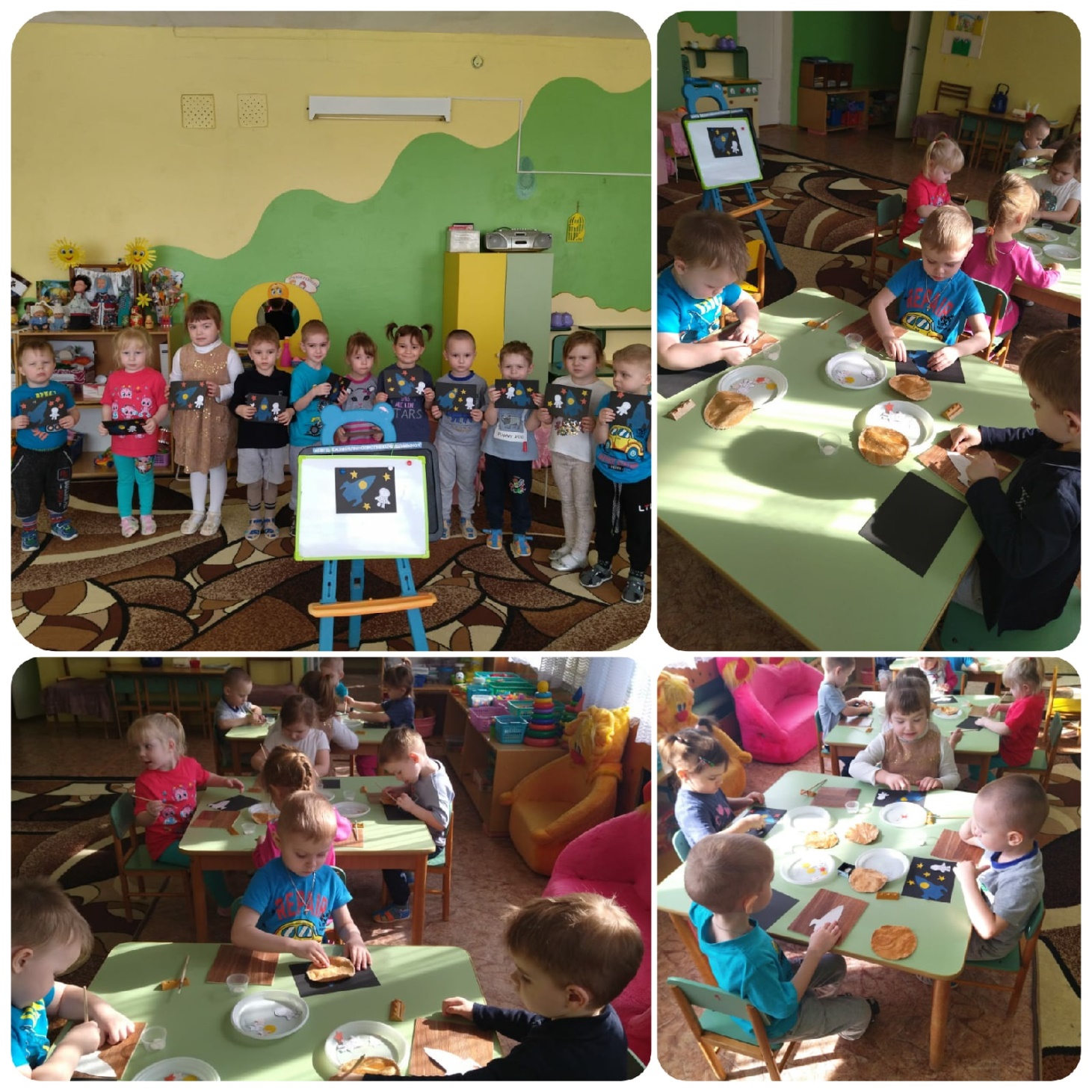 